Bestuursvergadering TTC De Pinte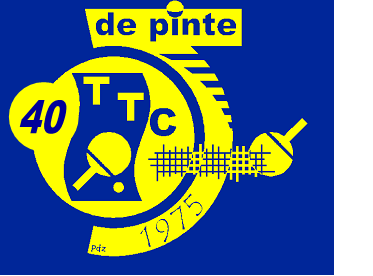 Overlopen agenda vorige vergadering:Opstellen intern reglement: Benny & Felix stemmen verder afJeugdpaletjes: aan te kopenEtentje bestuur: verzet naar 2/6Robot te koop stellen: Jan moet eerst net reparerenSubsidie tafel: Trudo heeft bevestigd dat we deze subsidie ook mogen gebruiken voor onze doeken, weliswaar voldoende te staven.EHBO-initiatie: contacten zijn gelegd, zal voor najaar zijnVolgende thuiswedstrijd spelen er slechts 4 ploegen thuis. C en D zetten zaal en moeten opstelling aanpassen. We spelen zoals 2jr geleden.Forfait- & byebladen: enkel invullen, inscannen & doorsturen, niet meer per post. Zelfde ook met aansluitingsformulierLogin Frenoy: momenteel onv Ruben. Nu ook onv Roland.NieuwjaarsreceptieBijzonder stemmig en leuke avond. Weliswaar mindere opkomst van vorige jaren. Een paar vaste klanten zijn niet gekomen.De hapjes waren alweer bijzonder lekker, dankjewel Els!!!Huidige formule niet voor herhaling vatbaar. Liever een uitgebreider aanbod aan dranken aanbieden, desnoods met een ‘honesty box’.ScholentornooiEnkel Blije School heeft positief gereageerd. David heeft directrice Greet verwittigd en voorgesteld om zelfde initiatief als vorig jaar te houden: initiatielessen vr 5de leerjaar.Steven, Felix, David en Jan bieden zich aan voor de omkaderingGebruik tafels door Badmintonclub GentVoorstel om op dinsdag 21/3 of 25/4Zou voor 20-30 spelers zijn. We stellen 8 tafels ter beschikking, ook balletjes. De gemeente heeft paletjes (blauwe plastieken). Ze kunnen dus best hun eigen materiaal meebrengen.We vragen 75 euroActiviteiten buiten tafeltennis:Fietstocht naar ‘s Hertogenbosch.Bestuursetentje: 2/6Vastleggen bij ’t KloosterBudget 600 (+- menu 55eur). Bestuur eet gratis, partners betalen (of omgekeerd )Benny vraagt om de ‘creme van doperwt’ te vervangen door iets anders.Sponsoroverzicht op website en tijdens competitieEr staan er nog heel wat tussen die niet meer sponsorenBehouden: Café Hubert/Viteux, ThyssenKrupp, ’t Klooster, Optiek Het Oog, Bakkerij Van Hecke, Louis Delhaize, Keltra, Brasserie Huis Tien, LDW, PC Lab, Arte.Bart vraagt Joren om de overbodige ex-sponsors uit onze bestanden te verwijderen.Trainingen na het seizoenJan heeft vooral positieve reacties gekregen op zijn mail. Bijgevolg heeft Roland de zaal ook in mei en 2de helft augustus gereserveerd.Interclub -12jrVolgende organisatie: zo 30/4 in OCP. Prima organisatie (Bjorn Neirynck). Spelertjes dienen hun ploegje (2man) rechtstreeks in te schrijven via PC. We verwachten +- 20 spelertjes.We stellen onze tafels ter beschikking. Misschien best zelf ook zaal helpen opzetten?We overwegen om iets van catering te voorzien, zodat we er ook een centje van kunnen meepikken. Jan luistert eens bij John wat we mogen doen.Eventueel uitbreiden en ook onze andere jeugdspelers een tornooitje te laten spelen.Fietstocht 5-6-7/7Roger zal een korte toelichtingsvergadering houden op di 7/3 van 20u tot 21u. (plan B: 21/3)Johan stuurt mail naar iedereen.Roland reserveert vergaderzaal OCPJohan reserveert fietsremorque.Vriendenwedstrijd tafeltennis: contactpersoon Koos Zomers zal ons nog op de hoogte houden van de beslissing van hun bestuur.GaragetornooiGemeente: stellen zij de zaal gratis ter beschikking? Nog geen uitsluitsel ontvangen.Voorziene timing: okt 2017 (1 of 29/10?)Roland wil graag de tornooileiding op zich nemen.Werkgroep vanuit bestuur: Johan, Rudy, Felix. An Saey wil graag meehelpen. We sturen een mail naar onze leden om nog extra kandidaten te ronselen. Daarnaast willen we ook bij Pascal, Erik en Kathleen polsen.De kosten voor de organisatie zijn niet in het huidige budget voorzien, maar zullen vrijgemaakt worden. Catering moet er echter voor zorgen dat het (cfr vorige editie) zelfbedruipend kan zijn.Interclub: terugronde is algemeen goed begonnen voor al onze ploegenA moet 3 ploegen achter zich laten, wat nu het geval is. Bovendien is de moral weer veel beter! Didier ziet echter af van zijn blessure en zal toch zeker een paar matchen verstek moeten geven.B: 1 puntje na de leider. Eindronde lonkt! (gaat trouwens door op dag van clubfeest)C: 4de, met 1 punt achter op 3de D: laatste, kalf is verdronken. Nog 1 prestigematch: tegen voorlaatste Hof ter Burst.E: zeer spannende reeksF & G: hebben elk al 4 wedstrijden gewonnen!Jeugd: competitie loopt vlot & interesse neemt toe!Clubfeest za 6/5We mikken op 40 eur/pp. Nog mee te nemen: een paar hapjes, dessert, koffie, en evt bediening?Roland heeft de Veldblomme gereserveerd.Plan B: traiteur Mortier (Nevele)?Vragen aan Kim: bediening, drank, afwasVariaDit is een historische vergadering: om 22u49 zijn we al door onze agendapunten heen!!!Versterking: Steven contacteert eens Ruben Ghekiere van Palaestra en we houden onze ogen en oren open voor andere opportuniteiten.Datum08/02/17PlaatsBartAanwezigRoland, Benny, Rudy, Johan, Jan, Jan, Bart, DavidVerontschuldigdNotulistFelix